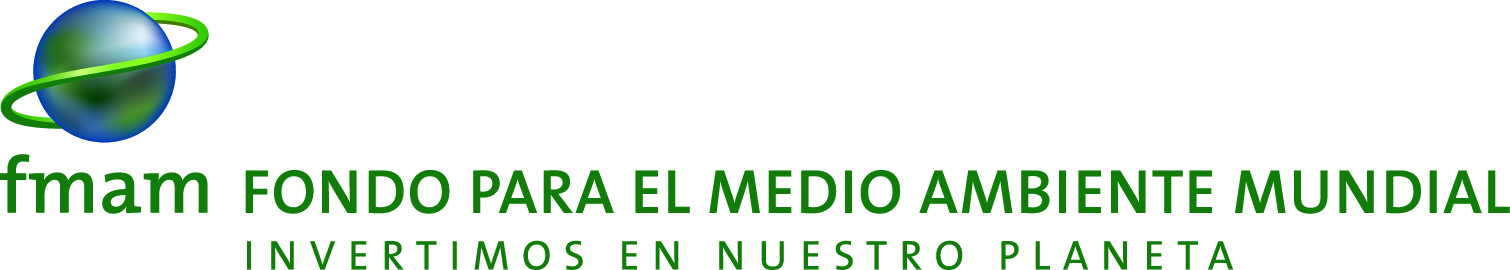 Taller de Circunscripción Ampliada- Argentina, Bolivia, Brasil, Chile, Colombia, Ecuador, Paraguay, Perú y Uruguay	Santiago de Chile17 y 18 de abril de 2013Desarrollo de Capacidades Ejercicio PrácticoEl ejercicio práctico permitirá a los participantes familiarizarse con la estrategia de fortalecimiento de la capacidad transversal (CCCD por sus siglas en inglés) del Fondo de Medio Ambiente Mundial (FMAM) y establecer las bases para un proyecto de desarrollo de capacidad en el Ciclo 5 del FMAM.Objetivos: Fortalecer el entendimiento de los participantes acerca de la estrategia Transversal de Desarrollo de Capacidades (CCCD) a través de un ejercicio práctico.Permitir a los participantes revisar la “Autoevaluación de las Capacidades Nacionales” (ACN) para la implementación de las convenciones globales ambientales formulada para cada uno de sus países de la circunscripción ampliada. Revisar los componentes del PIF para CCCD y comprender el razonamiento detrás de un buen proyecto de Desarrollo de Capacidades Descripción del Ejercicio Práctico:Trabajo en grupos organizados por paísDurante la primera parte del ejercicio , los participantes revisarán los principales componentes de los ejercicios de ACN formulados para cada país. Particularmente, los participantes revisarán las prioridades identificadas en la auto-evaluación y discutirán cuáles son válidas y cuales requerirían revisión, así como propondrán nuevas necesidades con base en sus experiencias. (35 minutos)Producto: formulación o revisión de las prioridades nacionales para el desarrollo de capacidades para salvaguardar el medio ambiente global.Con base en el PIF y en las necesidades y prioridades identificadas durante la revisión de las ACN, así como los lineamientos de la Estrategia Transversal de Desarrollo de Capacidades,  los participantes trabajaran en la formulación de los resultados y productos esperados de un proyecto  de DC (Tabla A y B del PIF) y establecerán los beneficios globales resultantes. Los países que ya han presentado un PIF al Secretariado (como Costa Rica), revisar el documento y ajustar de acuerdo con los resultados del punto anterior o elaborar un segundo proyecto.Se espera que se identifiquen los siguientes elementos:Necesidades de capacidad a las cuales apunta el proyecto hipotéticoObjetivo general del proyectoObjetivos y resultados esperados (45 minutos)Presentación de 3 grupos de trabajo y preguntas y respuestas. (25 minutos)En plenaria, tres grupos presentarán los resultados del trabajo realizado. Ejercicio Práctico - Preguntas:¿Cuáles son las necesidades prioritarias de capacidad para el país identificadas en el ejercicio de Auto-evaluación de Necesidades?Escoger dos o tres prioridades que el proyecto atenderá¿Bajo qué objetivos de la Estrategia Transversal de Desarrollo de Capacidades se formularía el proyecto?¿Cuáles son los resultados esperados?¿Cuáles son los componentes del proyecto? Materiales y documentos de contextoCopia de los reportes finales de la “Autoevaluación de las Capacidades Nacionales” (ACN) para la implementación de las convenciones globales ambientales formulada para cada uno de sus países.Copia de la Estrategia Transversal de Desarrollo de Capacidades para el FMAM 5 (CCCD GEF5 Strategy en inglés y algunos apartes en español)Ejemplos de PIF aprobados : Costa Rica - Capacity building for mainstreaming MEA objectives into inter-ministerial structures and mechanismsAfghanistan – Developing Core Capacity for Decentralized MEA Implementation and Natural Resources Management in Afghanistan.